УкраїнаКОМУНАЛЬНИЙ ЗАКЛАД «ОЛЕКСІЇВСЬКИЙ ЗАКЛАД ЗАГАЛЬНОЇ СЕРЕДНЬОЇ ОСВІТИ» КОДИМСЬКОЇ  МІСЬКОЇ  ради ОДЕСЬКОЇ області______________________________________________________________________________Е-mail  nvk111@ukr.net  код ЄДРПОУ 2659752166013, с.Олексіївка, вул.Кошового, 15. Тел. 2-44-40НАКАЗ05.04.2021 р.			                                                                               № __Про розподілення обов’язків членів робочої групи по впровадженнюсистеми НАССР Олексіївському ЗЗСО	На виконання ЗАКОНУ УКРАЇНИ “Про основні принципи та вимоги до безпечності та якості харчових продуктів” ( ст 1, 21, 22, 41-51) та з метою забезпечення безпечності продукції на всьому шляху харчового ланцюга «від поля до столу»НАКАЗУЮ:Розподілити обов’язки членів робочої групи у такому порядку:Голова робочої групи НАССР відповідає за:- забезпечення встановлення, впроваджування, підтримування процесів системи HACCP;- звітування перед найвищим керівництвом про функціонування системи HACCP, її вдосконалення;- керування групою безпечності харчових продуктів та організацію її роботи;- забезпечення відповідної підготовленості та освіти учасників групи безпечності;- забезпечення взаємодії із зовнішніми сторонами стосовно питань, пов'язаних із системою HACCP.- здійснює загальне керівництво організацією харчування дітей у днзСекретар робочої групи відповідає за:розробку методів документування всіх процедур і ведення записівМедичний працівник:- Проводить навчання з пероналом щодо впровадження НАССР   - Дозволяє видачу готових страв після зняття проби,    -  Веде документацію з харчування   - Бере участь в роботі комісії з бракеражу продуктів харчування і продовольчої сировини    - Бере участь в роботі комісії з контролю за якістю харчування дітей    - Проводить аналіз якості харчуванняКонтролює:-  Безпечність та якість продуктів харчування та продовольчої сировини, які надходять в заклад- Наявність добових проб- Вихід , безпечність, якість страв- Дотримання технології приготування страв- Температурний режим у холодильному обладнанні- Санітарний стан харчоблоку- Дотримання правил особистої гігієни персоналом- Стан здоров’я працівників- Своєчасність проходження обов’язкових медоглядівКомірник: Бере участь у складанні меню та актів бракеражу продуктів харчування і продовольчої сировини при  встановленні їх недоброякісності чи при виявленні продуктів з великим відсотком відходів  Несе  відповідальність за:- Приймання, зберігання та видачу продуктів харчування  і тари- Дотримання умов зберігання і термінів реалізації продуктів харчування і продовольчої сировини - Відповідає за якість та асортимент продуктів харчуванні і продовольчої сировини, дотримання вимог санітарного законодавства при їх зберіганніКонтролює:- Умови доставки  продуктів харчуванні і продовольчої сировини у днз -Наявність у холодильному обладнанні термометрів та температурний режим-Метрологічне забезпеченняКухар шкільної їдальні та кухар дитсадка відповідають: - Зберігання і використання денного запасу продуктів- Повноту закладки продуктів і вихід страв- Якість і своєчасне приготування їжі- Дотримання технології приготування страв- Дотримання правил особистої гігієни- Санітарний стан приміщення харчоблоку-Контролює температурний режим у холодильному обладнанніКонтроль за виконанням цього наказу залишаю за собою.Директор ЗЗСО		 Г.Н.Стадник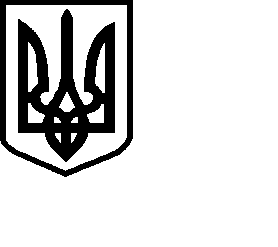 